Currículum Vitae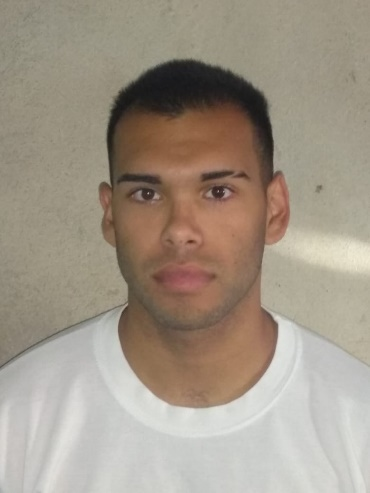 NombreAlex Javier MorenoEdad22 añosDNI42 156 997Direccióncatalanes 440Fecha de nacimiento19 / Octubre / 1999NacionalidadArgentinaEstado civilSoltero sin personas a cargoTeléfonos(0223) 474 9363 – (0223) 156207484E-mailmorenoalex1118@gmail.comFormación AcadémicaNIVEL PRIMARIO ESCUELA Nº 41 Juan Martín Miguel de Güemes 2006-2011 MAR DEL PLATA, ARGNIVEL SECUNDARIO Escuela Secundaria Municipal de Educación Técnica Nº1 (ESMET) 2012-2015 MAR DEL PLATA, ARGEscuela Secundaria Nº 13 2015-2018 General Pueyrredón, Sierra De Los Padres, ARG      Orientado en Ciencias SocialesExperienciaTEMPORADAS DE VERANO  2014-2021- Peón de albañil- Ayudante de herrería- Ayudante de plomería- Conocimientos básicos en metalurgia, pinturería, carpintería y electricidad- Carga y descarga de camiones - administrador y encargado de edificios-empleado de verdulería- vigilancia y seguridad de edificios y hoteles- parquero- carpero en balneario 19 de mar del plata- peon de albañil con eduardo ginart ….(villa la angostura)-mozo con poca expericenciaIdiomasIngles básico intermedio